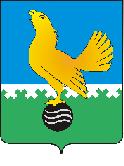 Ханты-Мансийский автономный округ-Юграмуниципальное образованиегородской округ город Пыть-Ях АДМИНИСТРАЦИЯ ГОРОДАтерриториальная комиссия по делам несовершеннолетних и защите их прав                                                                                                  www.pyadm.ru e-mail: adm@gov86.org                                                                                                                                                 e-mail: kdn@gov86org.ruг.   Пыть-Ях,  1 мкр.,  дом  № 5,  кв.  № 80                                                                           р/с 40101810900000010001                                                                                                                                               Ханты-Мансийский автономный округ-Югра                                                                             УФК по ХМАО-ЮгреТюменская      область     628380                                               МКУ Администрация г. Пыть-Яха, л\с 04873033440)тел.  факс  (3463)  46-62-92,   тел. 46-05-89,                                              РКЦ Ханты-Мансийск г. Ханты-Мансийск42-11-90,  46-05-92,  46-66-47                                                                                   ИНН 8612005313   БИК 047162000                                                                                                                                                                                                                                                                                                                                                                                                                                                                                      ОКАТО 71885000 КПП 861201001                                                                                                                                    КБК 04011690040040000140 П О С Т А Н О В Л Е Н И Е 01.11.2017                                                                                                                       № 409Об  оперативной обстановке и результатах оперативно-служебной деятельности ПДН ОУУП и ПДН ОМВД России по городу Пыть-Яхуза 9 месяцев 2017 года, а также о профилактикедетского травматизма на объектахжелезнодорожной инфраструктурыЗал заседаний администрации города Пыть-Яха, в 14 часов 30 минут (сведения об участниках заседания указаны в протоколе заседания территориальной комиссии).	Заслушав и обсудив аналитическую справку о состоянии оперативной обстановки и результатах оперативно-служебной деятельности ПДН ОУУП и ПДН ОМВД России по городу Пыть-Яху за 9 месяцев 2017 года, информацию  главного инженера железной дороги А.М. Пидяшова о профилактике детского травматизма на объектах железнодорожной инфраструктуры, территориальной комиссией по делам несовершеннолетних и защите их прав установлено:Состояние преступности среди несовершеннолетних, а также в отношении несовершеннолетних.	 На профилактическом учете в ПДН ОМВД России по городу Пыть-Ях по состоянию на 01.10.2017 года состоит 57 несовершеннолетних (АППГ – 61), из них в 1 полугодии 2017 года выявлено и поставлено на профилактический учет 29 несовершеннолетних (АППГ – 46).	За 9 месяцев 2017 года на территории обслуживания ОМВД России по городу Пыть-Ях  окончено 8 преступлений (АППГ – 7), совершенных несовершеннолетними. В совершении преступлений принимало участие 9 несовершеннолетних (АППГ – 5). 5 преступлений из 8, совершены в 2016 году. Три преступления совершены несовершеннолетними, которые не проживают на территории города Пыть-Яха. В группе совершено 2 преступления (АППГ – 2).	В текущем периоде  в отношении несовершеннолетних совершено 26 преступлений (АППГ – 25).  	За 9 месяцев 2017 года инспекторами ПДН в отношении несовершеннолетних составлено 9 административных протоколов (ст. ст. 6.1.1, 20.20, 20.21, 20.1,Кодекса Российской Федерации об административных правонарушениях) (АППГ – 13). 	В отчетном периоде 2017 года не допущено совершение несовершеннолетними повторных общественно опасных деяний (АППГ – 2).	В декабре 2016 года в Пыть-Яхский городской суд направлено ходатайство о применении ст. 92 Уголовного кодекса Российской Федерации в отношении несовершеннолетнего, который совершил преступление, предусмотренное ч. 2 ст. 158 Уголовного кодекса Российской Федерации. Указанная статья судом не применена в с вязи с прекращением уголовного дела за примирением сторон.	30 июня 2017 года в Пыть-Яхский городской суд направлено ходатайство о применении ст. 92 Уголовного кодекса Российской Федерации, в отношении несовершеннолетнего, который в январе 2017 года совершил преступление, предусмотренное ч. 2 ст. 158 Уголовного кодекса Российской Федерации. По результатам рассмотрения уголовного дела судом вынесено решение о взыскании штрафа с законных представителей несовершеннолетнего.	В текущем периоде  несовершеннолетними совершено 7 самовольных уходов из семьи (АППГ – 20) и один самовольный уход  из БУ ХМАО-Югры «Комплексный центр социального обслуживания населения «Гелиос» (АППГ – 12).	По состоянию на 01.10.2017 год в дежурную часть ОМВД России по городу Пыть-Яху доставлено 26 несовершеннолетних (АППГ – 31), которые были переданы их законным представителям.Меры по профилактике и пресечению подростковой преступности.	В целях профилактики и пресечения подростковой преступности ОМВД России по городу Пыть-Ях активно взаимодействует с органами и учреждениями системы профилактики безнадзорности и правонарушений несовершеннолетних.  	 Совместно с представителями органов и учреждений системы профилактики безнадзорности и правонарушений несовершеннолетних, а также при участии учительско-родительских патрулей, проведено 37 рейдовых мероприятий, по результатам которых в отношении законных представителей несовершеннолетних возбуждено 8 производств по делам об административных правонарушениях, предусмотренных ч. 1 ст. 5.35 Кодекса Российской Федерации об административных правонарушениях.	Проведены проверки мест возможного пребывания несовершеннолетних, дворовые площадки, клубы, подъезды жилых домов, объекты строительства и расселенные дома, объекты транспорта.	Инспекторами ПДН ОМВД России по городу Пыть-Яху в целях пропаганды правовой защиты несовершеннолетних проведено 96 лекций и бесед в общеобразовательных организациях города (родительские собрания, классные часы). Профилактика семейного неблагополучия.	На профилактическом учете ПДН ОУУП и ПДН ОМВД России по городу Пыть-Ях состоит 33 родителя (АППГ – 25), отрицательно влияющих на воспитание детей. В текущем периоде выявлено и поставлено на профилактический учет 11 законных представителя, отрицательно влияющих на детей (АППГ – 7).	В отношении законных представителей несовершеннолетних сотрудниками ПДН составлено 47 протоколов об административных правонарушениях (АППГ – 72),  из них:- по ч.ч. 1, 2 ст. 5.35 КоАП РФ – 66 дел (АППГ – 83);- по ст. 20.22 КоАП РФ – 17 дел (АППГ – 25).	В отношении третьих лиц сотрудниками ПДН ОМВД России по городу Пыть-Ях в отчетном периоде 2017 года составлено 18 протоколов об административных правонарушениях (АППГ – 12), из них:- по ч. 1 ст. 6.10 КоАП РФ (вовлечение несовершеннолетнего в употребление алкогольной и спиртосодержащей продукции, новых потенциально опасных психоактивных веществ или одурманивающих веществ) – 2 протокола (АППГ – 3);- по ст. 14.16 КоАП РФ (нарушение правил продажи этилового спирта, алкогольной и спиртосодержащей продукции) – 8 протоколов (АППГ – 8);- по ст. 14.53 КоАП РФ (несоблюдение ограничений и нарушение запретов в сфере торговли табачной продукцией и табачными изделиями) – 2 протокола (АППГ – 0);- по ст. 14.2 КоАП РФ – 6 протоколов (АППГ – 0).О  профилактике детского травматизма на объектах железнодорожной инфраструктуры	Вследствие несоблюдения правил нахождения на объектах железнодорожной инфраструктуры на полигоне Свердловской железной дороги по состоянию на 23 октября 2017 года травмировано 114 человек, из них 72 смертельно. По сравнению с аналогичным периодом прошлого года число пострадавших уменьшилось на 14 %, число погибших снизилось на 15 %.	Однако, несмотря на проводимую профилактическую работу и реализуемые мероприятия, ситуация с детским травматизмом на объектах железнодорожной инфраструктуры остается неудовлетворительной.	За истекший период 2017 года смертельно травмировано 5 несовершеннолетних (АППГ -  7). С начала года зарегистрировано 207 фактов несанкционированного нахождения несовершеннолетних на объектах железной дороги без сопровождения взрослых лиц.	Анализируя представленную ОМВД России по городу Пыть-Ях информацию необходимо сделать следующие выводы:по итогам 9 месяцев 2017 года наблюдается рост преступлений, совершенных несовершеннолетними с 7 до 8;увеличилось количество преступлений в отношении несовершеннолетних с 25 до 26;снизилось количество составленных административных протоколов в отношении законных представителей несовершеннолетних, по фактам ненадлежащего исполнения родительских обязанностей с 83 до 66;снизилось количество фактов употребления несовершеннолетними алкогольной продукции, токсических средств, одурманивающих веществ, до достижения возраста привлечения к административной ответственности (по ст. 20.22 КоАП РФ за 9 месяцев 2016 года составлено 25 протоколов, тогда как за 9 месяцев 2017 года – 17 протоколов);снизилось количество совершенных несовершеннолетними правонарушений, ответственность за которые предусмотрена Кодексом Российской Федерации об административных правонарушениях, с 36 до 32.На основании вышеизложенного, руководствуясь п. 13 ст. 15 Закона Ханты-Мансийского автономного округа-Югры от 12.10.2005 № 74-оз «О комиссиях по делам несовершеннолетних и защите их прав в Ханты-Мансийском автономном округе-Югре и наделении органов местного самоуправления отдельными государственными полномочиями по созданию и осуществлению деятельности комиссий по делам несовершеннолетних и защите их прав»,ТЕРРИТОРИАЛЬНАЯ КОМИССИЯ ПОСТАНОВИЛА:Аналитическую справку о состоянии оперативной обстановки и результатах оперативно-служебной деятельности ПДН ОУУП и ПДН ОМВД России по городу Пыть-Яху за 9 месяцев 2017 года, а также информацию о профилактике детского травматизма на объектах железнодорожной инфраструктуры принять к сведению.Директору департамента образования и молодежной политики (П.А. Наговицына):С целью профилактики преступлений и правонарушений, связанных с употреблением несовершеннолетними, наркотических, психотропных и иных одурманивающих веществ обеспечить в 2017-2018 учебном году проведение в общеобразовательных организациях муниципального образования родительских собрания в параллелях 8-11 классов с привлечением сотрудников ОМВД России по городу Пыть-Яху и специалистов здравоохранения.Информацию об исполнении пп. 2.1 названного постановления направить в территориальную комиссию в срок: по результатам первого полугодия 2017 – 2018 учебного года до 10.02.2018 года; по результатам 2017-2018 учебного года до 10.06.2018 года.Руководителям органов и учреждений системы профилактики безнадзорности и правонарушений несовершеннолетних: направить в территориальную комиссию предложения для включения в комплекс мер по профилактике правонарушений и преступлений несовершеннолетних, в том числе по профилактике употребления несовершеннолетними наркотических средств, психотропных и одурманивающих веществ.срок: до 01.12.2017при получении сообщений о нарушении прав и законных интересов несовершеннолетних качественно и в установленные сроки готовить информацию о проведенной профилактической работе по направлению деятельности.срок: постоянноПредседательствующий на заседаниизаместитель председателя территориальной комиссии                                А.А. Устинов